Academic Chemistry Final 2015Study GuideAcademic Chemistry Final:	38 Multiple Choice Questions UPDATE	18 Short Answer/Calculations Resources for the final examYou will be given a periodic table/ion chart and a formula sheet of equations.Formula Sheet: R = .0821 L  atm	  mol  K						22.4L in 1 mole at STPPV = nRT						STP = 273K and 1 atmP1V1 = P2V2						Molarity = mol  T1        T2						                              L1 L = 1000 mL						pH = -log [H+]	1 atm = 760 mmHg					MAVA = MBVB1 atm = 101.3 kPa						Chapter 10: StoichiometryVocabularylaw of  conservation of mattermolar ratiosBe able to….Determine molar ratiosPractice Problems:Use the following balanced equation to answer questions 2Al2(CO3)3 +    3H2SO4      2Al2(SO4)3    +   3 H2O + 3CO2_________ What is the molar ratio for Al2(CO3)3  and H2O?_________ How many moles of CO2  are produced when 3 moles of H2SO4 react?_________ How many grams of H2O are produced when 2.0g of H2SO4  reacts?Chapter 11: Heat & EnergyVocabularyheattemperatureBe able to….Identify exothermic vs endothermic reactions.Compare sources of energy for transportation, electricity, and heating. Practice Problems:2. Label each example as exothermic or endothermic 2H2(g) + O2(g) → 2H2O(g) 		ΔH°= -243 kJ 		___________________H2B4O7(s) → B2O3(s) + H2O(l) 	feels warm		___________________H2B4O7(s) + H2O(l) → 4HBO2(aq) + 11.3 kJ 			___________________Sources of energy:What is the most common source of energy for transportation? ___________________________ What are three alternatives?______________________________________________________________________________________________________________________________________________________Which do you think is best? Explain two reasons: ______________________________________________________________________________________________________________________________________________________What is the most common source of energy for electricity? ______________________________ What are three alternatives?______________________________________________________________________________________________________________________________________________________Which do you think is best? Explain two reasons: ______________________________________________________________________________________________________________________________________________________What is the most common source of energy for home heating?____________________________ What are three alternatives?______________________________________________________________________________________________________________________________________________________Which do you think is best? Explain two reasons: ____________________________________________________________________________________________________________________________________________________________Chapter 12: GasesVocab:Kinetic Molecular TheoryAtmospheric pressureTemperatureKinetic EnergyPressureSTPBe able to….Compare/ contrast the characteristics of solids/ liquids/ gasesDescribe the Kinetic-Molecular theory and explain how it explains gas behavior.Explain what gas pressure means and describe how it is measured.Solve problems using the gas laws.Practice Problems:Compare the characteristics of solids/ liquids/ gases: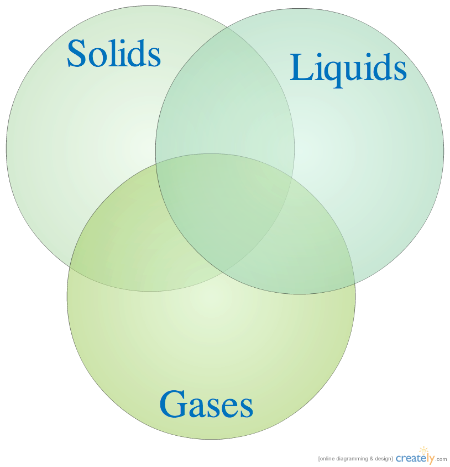 _________ A 3.00 liter sample of neon gas at 0C and 1.25 atm is compressed into a 1.00 liter container.  If the pressure remains constant, what temperature will the container be?_________ What is the pressure exerted by 2 moles of oxygen at a volume of 500 mL at 20 C?_________ How many moles of gas are in a 52 L sample collected at 220 Kelvin and .444atm?_________ Find the volume if a 2.1 L sample of a gas at 245 K and 2.1atm is changed to STP._________ Find the new volume of a gas that changes 65 ml at 150 mmHg to 425 mmHg.Explain the relationship between each of the variables for the following gas laws:Boyle’s LawCharles’ LawAvogadro’s LawChapter 13:  SolutionsVocabsolutesolventsaturatedunsaturatedsupersaturatedpolar/non-polarsolubleinsolublemiscibleimmisciblesolubility curvesolutioncolloidsuspensionmolarityBe able to…Identify mixtures as solutions, colloids, or suspensionsExplain colligative properties and relate to practice applications salting roads, ice cream Interpret a solubility curve Identify substances as saturated, unsaturated, or supersaturatedCalculate molarityPractice Problems:Interpret solubility curves: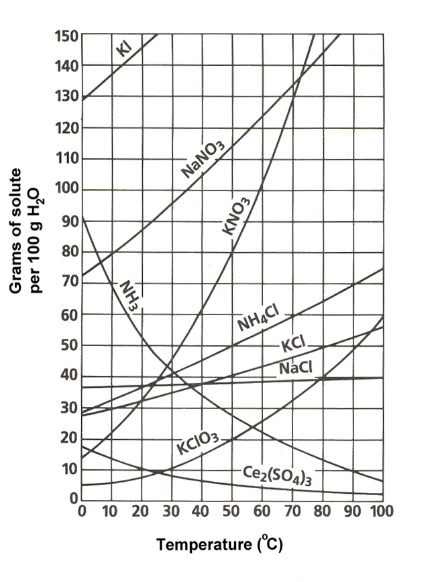 _________ Calculate the molarity when 2 mol of CuSO4 dissolves in 6L of water._________ Find the molarity when 2.0 mol NaCl is dissolved in 2500mL of water._________ How many moles of HCl is needed to prepare 1.5 L of a 0.010 M solution.Chapter 15:  Acids and Bases:VocabularyArrhenius AcidArrhenius BasedissociationtitrationBe able to…Identify substances in chemical equations as acids or basesIdentify the common physical and chemical properties of acids and basesCalculate pH of solutions Practice Problems:Label the properties of acids and bases:_________ Find the pH of a 1.0 x 10-3 M solution of HCl_________ Find the pH of a NaOH solution where H+ = [1.0 x 10-8]Chapter 16: Reaction RatesVocabularyCollision TheoryCatalystBe able to…Describe the two conditions for a successful chemical reactionUnderstand chemical reactions in terms of collision theoryBe able to list and describe the 5 factors that affect reaction ratesInterpret potential energy diagramsPractice Problems:What are the conditions for a chemical reaction to occur?Explain how the following factors change reaction rates:surface area of a solid reactantconcentration or pressure of a reactanttemperaturenature of the reactantspresence of a catalystAcidsBasesDissociates into ____ ionspH range?Taste?Feels?Conducts Electricity?Turns litmus paper red/blueTurns Phenolphthalein clear/pink